MODELO DE PROPOSTA DE SUBSÍDIO PARA PESQUISA 	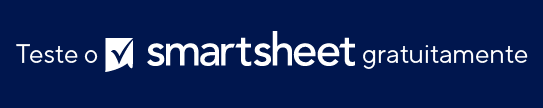 PROPÓSITO DO PROJETOHIPÓTESERESUMO DO PROJETOFINALIDADES E OBJETIVOSEQUIPE DE PROJETOCONTEXTOMETODOLOGIALINHA DO TEMPOORÇAMENTOVISÃO GERAL DO ORÇAMENTOCONSIDERAÇÕES ESTATÍSTICASRESULTADOS DO ESTUDOAPROVAÇÃO INSTITUCIONALANEXODATA DE ENVIONOME DO SUBSÍDIOENVIADO PARAENDEREÇO DA PARTE DESTINATÁRIAENVIADO PORENDEREÇO DA PARTE REMETENTENOME E FUNÇÃOQUALIFICAÇÕESRESPONSABILIDADESESCOPO DE PROBLEMAREVISÃO DE LITERATURA RELEVANTEPOR QUE ESTE ESTUDO PRECISA SER FEITOFUNDAMENTAÇÃO TEÓRICAUSOS DE LONGO PRAZO DA PESQUISADESENHO DO ESTUDOPROCEDIMENTOS DE COLETA DE DADOSPROCEDIMENTOS DE TREINAMENTOACESSO A INSTALAÇÕES E EQUIPAMENTOSPROCEDIMENTOS DE CONFIDENCIALIDADEPROCEDIMENTOS PARA TRABALHAR COM MATERIAIS ESPECIALIZADOSPROCEDIMENTOS PARA TRABALHAR COM MATERIAIS/SITUAÇÕES PERIGOSASLIMITAÇÕESMETODOLOGIAS ALTERNATIVASATIVIDADEDATA ESTIMADADESCRIÇÃO DO ITEMPREÇOQUANTIDADETOTALTOTALTOTALTOTALNOME DO ARQUIVODESCRIÇÃOLOCALIZAÇÃO anexo/linkAVISO DE ISENÇÃO DE RESPONSABILIDADEQualquer artigo, modelo ou informação fornecidos pela Smartsheet no site são apenas para referência. Embora nos esforcemos para manter as informações atualizadas e corretas, não fornecemos garantia de qualquer natureza, seja explícita ou implícita, a respeito da integridade, precisão, confiabilidade, adequação ou disponibilidade do site ou das informações, artigos, modelos ou gráficos contidos no site. Portanto, toda confiança que você depositar nessas informações será estritamente por sua própria conta e risco.